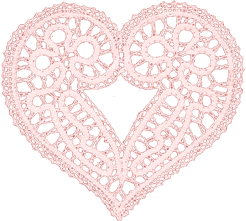 Spoštovani,Arclinski fantjevas vabimo na srečanje pevcev ljudskih pesmiv soboto, 27. oktobra 2012, ob 19. uri,v Kulturnem domu Vojnik.Z nami bodo ta večer:Reber iz Vinske GoreLjudske pevke iz Ponikve pri ŽalcuLjudske pevke TaščiceTrio Franceta Zemeta s Tercetom MavricaLjudski pevki Fani – humoristkiSekstet LindekStari prijatelji iz Nove CerkveBratje GregorcSkozi večer vas bo popeljala Katja Žvikart.Vljudno vas vabimo, da se nas z vašo prisotnostjo počastite in skupaj z nami preživite krasen večer v duhu ljudskih napevov.»Ljudska pesem poje v mojem srcu.«